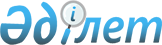 О внесении изменений в постановление Правительства Республики Казахстан от 20 марта 1998 года N 237 и признании утратившим силу постановления Правительства Республики Казахстан от 22 июня 1999 года N 823Постановление Правительства Республики Казахстан от 7 августа 2000 года N 1207

      Правительство Республики Казахстан постановляет: 

      1. Внести в постановление Правительства Республики Казахстан от 20 марта 1998 года N 237 P980237_ "О составе Государственной межведомственной комиссии по радиочастотам Республики Казахстан" следующие изменения: 

      приложение к указанному постановлению изложить в редакции согласно приложению. 

      2. Признать утратившим силу постановление Правительства Республики Казахстан от 22 июня 1999 года N 823 P990823_ "О внесении изменений и дополнений в постановление Правительства Республики Казахстан от 20 марта 1998 года N 237". 

      3. Настоящее постановление вступает в силу со дня подписания. 

 

     Премьер-Министр   Республики Казахстан

                                      Приложение                                       к постановлению Правительства                                              Республики Казахстан                                       от 7 августа 2000 года N 1207 

                                      Приложение                                       к постановлению Правительства                                              Республики Казахстан                                       от 20 марта 1998 года N 237  



 

                                Состав            Государственной межведомственной комиссии             по радиочастотам Республики КазахстанБуркитбаев Серик              - Министр транспорта и коммуникаций Минаварович                     Республики Казахстан, председательКанешев Биржан                - вице-Министр транспорта и коммуникаций Бисекенович                     Республики Казахстан, заместитель                                 председателя                      Члены комиссии:Калкабаев Ержан               - председатель Комитета транспортного Шойбекович                      контроля Министерства транспорта и                                 коммуникаций Республики КазахстанНасиев Аскар                  - директор Департамента информационных Кайратович                      систем Министерства транспорта и                                 коммуникаций Республики КазахстанОрынбеков Мубарек             - начальник Департамента связи Генерального Орынбекович                     штаба - начальник связи Вооруженных сил                                 Республики Казахстан Солодилов Сергей              - заместитель начальника Главного штаба — Петрович                        начальник Войск связи и радиотехнического                                 обеспечения управления связи и                                             радиотехнического обеспечения Главного                                     штаба управления Командующего Силами                                       воздушной обороны Вооруженных Сил                                          Республики КазахстанШокаев Ерболат                - начальник Оперативно-технического Ибраимович                      департамента Комитета национальной                                         безопасности Республики Казахстан (по                                      согласованию)Асанов Кадыржан               - заместитель Директора Агентства            Нажентаевич                     правительственной связи при Комитете                                 национальной безопасности Республики                                       Казахстан (по согласованию)Омаров Жанай                  - директор Департамента средств массовой Сейтжанович                     информации Министерства культуры,                                          информации и общественного согласия                                        Республики КазахстанМолдабеков Мейрбек            - председатель Аэрокосмического комитета Молдабекович                    Министерства энергетики, индустрии и                                       торговли Республики КазахстанЕржанов Бакит                 - директор Департамента экспортного контроля Ахметович                       и лицензирования                                                           Министерства энергетики, индустрии и                                       торговли Республики КазахстанСембин Аскар                  - директор Департамента законодательства Болатович                       Министерства юстиции Республики                                 КазахстанКеремкулов Вахит              - заместитель Председателя Комитета охраны Арынович                        окружающей среды Министерства природных                                    ресурсов и охраны окружающей среды                                         Республики КазахстанТукаев Акбар                  - директор Департамента стратегического Куанышбаевич                    планирования и контроля Агентства                                 по стратегическому планированию Республики                                 Казахстан (по согласованию)Абдрахманов Есиркеп           - директор Департамента отраслевой политики Онланбекович                    Министерства экономики Республики КазахстанБахмутова Елена               - директор Бюджетного департамента Леонидовна                      Министерства финансов Республики КазахстанМартиросов Михаил             - начальник Управления связи, заместитель Грантович                       начальника Департамента оперативно-                                технической службы Министерства внутренних                                 дел Республики Казахстан     (Специалисты: Мартина Н.А.,                   Петрова Г.В.)
					© 2012. РГП на ПХВ «Институт законодательства и правовой информации Республики Казахстан» Министерства юстиции Республики Казахстан
				